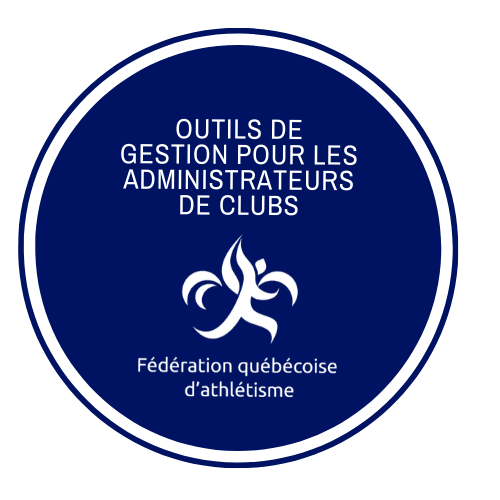 Tableau de partage des pouvoirs et responsabilités au sein de votre ClubNote : à faire des choix, à adapter et à adopter si l’on souhaite une version simplifiée de Politique de délégationConseil d’administration Direction généraleLe CA s’occupe des orientations, objectifs et
stratégies à long terme du Club.La DG gère les activités courantes du Club.Le CA, appuyé de la DG, élabore et adopte un
plan stratégique.La DG, appuyée de son équipe, met le plan
stratégique en vigueur à l’aide de plans
opérationnels.Le CA adopte des politiques. La DG applique les politiques de l’organisme.Le CA s’assure de l’existence d’un processus
de gestion de risques.La DG met le processus de gestion de risques
en œuvre.Le CA adopte le budget annuel. La DG respecte le budget annuel établi et fait
un suivi régulier au CA.Le CA autorise les dépenses supérieures à XXX $ et celles non prévues au budgetLa DG autorise les dépenses prévues au budget jusqu’à concurrence de XXX $Le CA embauche et évalue la DG. La DG embauche et évalue les employés de
l’organisme.Le CA exerce une fonction de surveillance de
l’orientation de l’organisme suivant les
objectifs adoptés.La DG est responsable des ressources
humaines, financières et matérielles de
l’organisation.Le président du CA est le porte-parole de l’organismeLa DG est le porte-parole de l’organisme